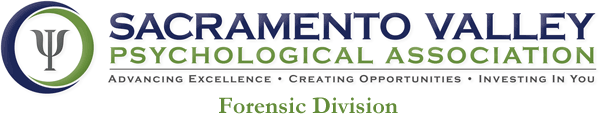 APPLICATION FOR MEMBERSHIP IN DIVISION II (FORENSIC PSYCHOLOGY)Please fill out the following form in its entirety and send the form to SVPAforensic@gmail.com. One of our board representatives will get back to you. Thank you!Name	_________________________________  	Phone Number  ____________________    Address  _______________________________  	Cell  _____________________________	City  _____________  State____  Zip Code  _____  	E-mail  ___________________________ Full MembershipThe minimum standards for Full Membership shall include: (1) Earned Doctorate from an APA approved psychology program, or equivalent; (2) An internship in Psychology from an APA approved program, or equivalent; (3) Member, American Psychological Association (APA) or California Psychological Association (CPA); (4) State Licensure as a Psychologist; (5) 5 years postdoctoral experience; and (6) Specific forensic experience, as defined by meeting any one of criteria, (a) through (d): (a) Diplomate status in forensic psychology, granted by the American Board of Professional Psychology (ABPP); (b) 1800 hours of supervised forensic experience; (c) Two years of work experience in a forensic setting which may include private practice; or (d) Have made a recognized contribution to forensic psychology.
 Associate Membershipa.            Licensed Psychologists who do not meet criteria for Full Membershipb.           Doctoral level psychologists who do not require a license (e.g., Academic psychologists, I/O psychologists)c.            Pre-licensed Psychologistsd.           Licensed Professionals in other disciplines (e.g., Licensed Clinical Social Workers, Marriage and Family                       Therapists,  Recreational Therapists, Attorneys, etc.)e.            Unlicensed individuals who work in a field related to mental healthf.             Members of the general public with a professional interest in psychology
 Student MembershipA student member is a student who is a current member of a professional and accredited doctoral program in the field ofpsychology, or is currently a predoctoral student in the field of psychology and is not yet licensed.
(1) Education:
Degree____________________Doctorate in_______________________________ Year received/Will Receive__________Institution___________________________________________________________________________________________	Was/Is the institution APA-approved? 	  Yes    No	
Was/Is the institution Accredited?       	  Yes    No 	

(2) Internship Experience:
Was/Is your internship in psychology?      Yes    No	         
Was/Is the internship APA Approved?      Yes    No
			If not, was/Is it CAPIC/APIC Approved?   Yes    No

Name or type of Institution/setting______________________________________
(If no formal psychology internship, provide on separate sheet detailed information regarding equivalent Training/supervision experience. Include information about setting(s), identities/credentials of supervisors, description of how supervised, and number of hours of supervised training in each setting).

Date completed/to be completed?__________________________________________________________________(3) Membership Status:Check membership: 
  SVPA (required for membership in Forensic Division) see http://sacramentovalleypsychologist.com/  CPA; Divisions?_____________________________________________  APA; Divisions?_____________________________________________
(4) Credentials:Are you a Licensed psychologist?    Yes    No –			If so, License No.____________________Year Obtained________________Are you listed in the National Register of Health Service Providers?    Yes    No  If so, License No.___________________Number of years postdoctoral experience______________________Are you a current student of a psychology doctorate program?     Yes    No
(5) Professional Experience:Do you have 5 years postdoctoral experience?    Yes    NoBriefly describe the type of forensic training/supervision you have received?  ________________________________________________________________________________________________________________________________________________________________________________________________________________________________________________________________________________________________________________________Are you a Diplomate or Certified by ABPP?    Yes    No Number of hours supervised forensic experience:___________________________
	Supervised by Whom and Where?	
How many number of years of work experience in a forensic setting do you have?:	Supervised by Whom and Where?	Briefly describe forensic experience or contributions in the forensic field you have made: ________________________________________________________________________________________________________________________________________________________________________________________________________________________________________________________________________________________________________________________________________________________________________________________________________________
I agree to abide by the professional ethics of the American Psychological Association and the Bylaws of the Sacramento Valley Psychological Association and the SVPA- Forensic Division.  To the best of my knowledge, all information provided in this application and the attached Curriculum Vitae is true and complete.


Signature:___________________________________________                       Date	Please attach a copy of your Curriculum Vitae and Send Form Back to svpaforensic@gmail.com




Forensic Board Members Section (Please do not write in this section): 

Reviewed by the SVPA Forensic Division Board on Date_________________________________________



  Approved
  Not Approved – Pending additional information
  Not Approved; does not meet minimum qualifications



Additional Information Required: 
President’s Signature:________________________________________  	Date:__________________________________
       		      President, SVPA-FD